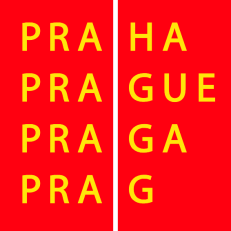 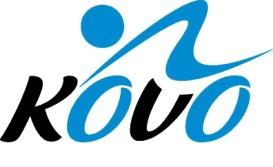 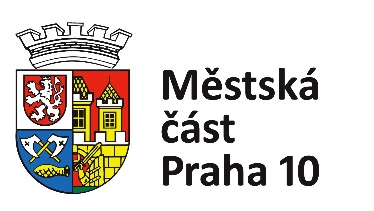 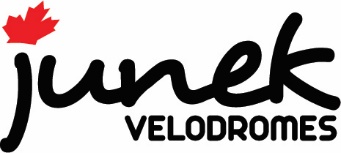 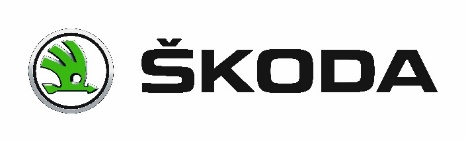 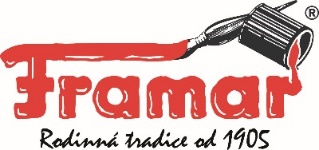 GRAND PRIX FRAMAR 2022 – 80th editionUCI CL2 International cycling raceCzech Cup in Track CyclingSponsors: 			The City of Prague, Prague 10 Town Hall, Barvy Framar s.r.o, ŠKODA AUTO, a.s.Organizer: 			TJ KOVO PrahaDate: 				2nd – 3rd September 2022 GP FRAMAR UCI Cl2Venue:	Třebešín Velodrome, Nad Kapličkou 3324/15, Praha 10, Czech RepublicCoordinates:		50°05'01.7"N 14°29'21.3"EVelodrome description:	Length: 333m, Surface: Concrete, Type: Open-air Event Type:			UCI Class 2Race Director:		Jaroslava MixováContact:			e-mail: info@kovopraha.czEnglish speaking:		Marek Mixa, +420 724116963		Chief Commissaire:	Markéta Jandová, marketajandovka@seznam.czCategories: 			Men, Women, juniorsRegistration:		by e-mail: framar@kovopraha.cz until 28. 8. 2022Race office:	First floor of TJ KOVO buildingRace numbers:		Thursday 4-6pm, in Race OfficeChanging rooms:		Ground floor of TJ KOVO buildingAccommodation:		Provided by organizer for ELITE category (ask for details) Transport:	 Organizer can provide help with transportMedical Care:		Maventis s.r.o.Nearest Hospital:		University Hospital Vinohrady, Šrobárova 50, Prague 10, 10034Regulations:	Race will be run according to UCI regulations, Czech Cycling Federation regulations as well as this document. Each rider must submit a valid UCI racing licence. Competitors take part in all races at their own risk.The event organizer is not liable for any loss or damage to personal property.Program: Friday 2. September 2022 GP FRAMAR10:00   Technical meeting for team representatives in the race office11:30			Omnium	- womenPoints race  - menScratch 	- menSaturday 3. September 2022 GP FRAMAR10:00		 Omnium 	- menPoints race  - womenScratch 	- women